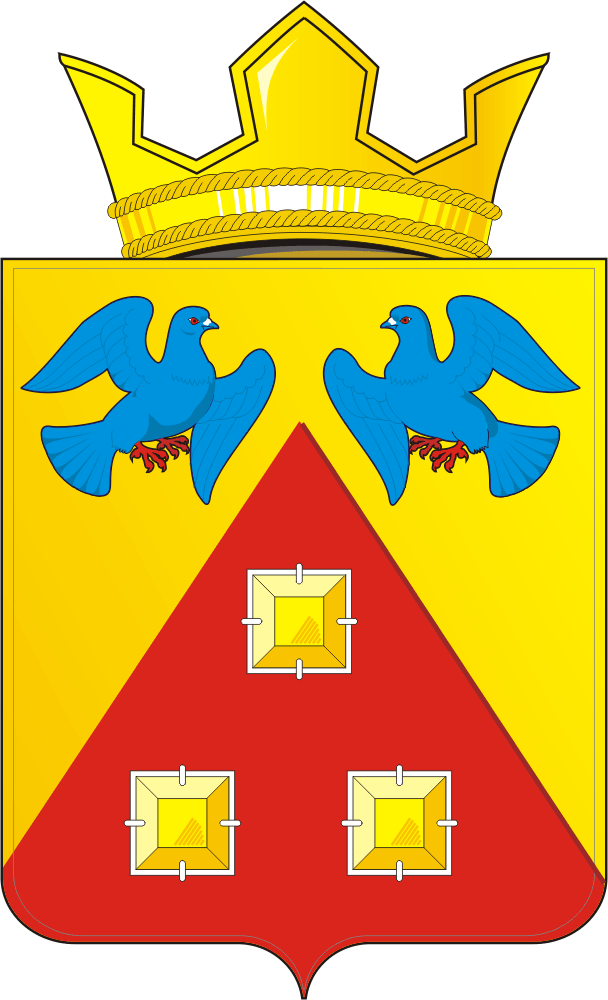 КОНТРОЛЬНО – СЧЕТНЫЙ ОРГАН «СЧЕТНАЯ ПАЛАТА»МУНИЦИПАЛЬНОГО ОБРАЗОВАНИЯ САРАКТАШСКИЙ ПОССОВЕТ САРАКТАШСКОГО РАЙОНА ОРЕНБУРГСКОЙ ОБЛАСТИ462100, Оренбургская область, п.Саракташ, ул.Свердлова/Депутатская, 5/5, тел. (35333) 6-11-97 E-mail: lan-ksp@mail.ru_____________________________________________            « 11 » июля  2023г.                                                                                                       № 4   ЗАКЛЮЧЕНИЕна проект решения Совета депутатов муниципального образования Саракташский поссовет «О внесении изменений в решение Совета депутатов муниципального образования Саракташский поссовет от 16 декабря 2022 года №121 «О бюджете муниципального образования Саракташский поссовет на  2023 год и на плановый период 2024 и 2025 годов»         Заключение контрольно-счетного органа «Счетная палата» муниципального образования Саракташский поссовет (далее – Счетная палата) на проект решения Совета депутатов муниципального образования Саракташский поссовет «О внесении изменений в решение Совета депутатов муниципального образования Саракташский поссовет от 16 декабря 2022 года №121 «О бюджете муниципального образования Саракташский поссовет на 2023 год и на плановый период 2024 и 2025 годов» (далее – Проект решения) подготовлено в соответствии с требованиями Бюджетного кодекса Российской Федерации, Федерального закона от 07.02.2011 № 6-ФЗ «Об общих принципах организации деятельности контрольно-счетных органов субъектов Российской Федерации и муниципальных образований», Положения «О бюджетном процессе в муниципальном образовании Саракташский поссовет», утвержденного решением Совета депутатов муниципального образования Саракташский поссовет от 28.11.2016г. № 95, Положения о контрольно-счетном органе «Счетная палата» муниципального образования Саракташский поссовет Саракташского раона Оренбургской области», утвержденного решением Совета депутатов муниципального образования Саракташский поссовет от 29.10.2021г. №62.Общие положенияПроект решения Совета депутатов муниципального образования Саракташский поссовет  «О внесении изменений в решение Совета депутатов муниципального образования Саракташский поссовет от 16 декабря 2022 года №121 «О бюджете муниципального образования Саракташский поссовет на 2023 и на плановый период 2024 и 2025 годов» (далее – проект решения), представлен на экспертизу в Контрольно-счетный орган «Счетная палата» муниципального образования Саракташский поссовет (далее -  Счетная палата) 10 июля 2023 года.Экспертиза проекта решения проведена в рамках предварительного внешнего
муниципального финансового контроля, направленного на профилактику и
предупреждение неэффективного, неправомерного использования муниципальных
финансов, по вопросам сбалансированности бюджета, обоснованности изменений
доходной и расходной частей.С проектом представлена пояснительная записка, и приложения к проекту решения, соответствующие Бюджетному Кодексу.Представленным проектом решения предлагается изменить основные характеристики бюджета муниципального образования Саракташский поссовет на 2023 год, в том числе:                                                                                                       Таблица №1 (руб.)- доходы бюджета на 2023 год увеличиваются на сумму 8 051 000,00 или на 5,9% и составят 144 324 224,96 рублей.- расходы бюджета на 2023 год увеличиваются на сумму 8 051 000,00 или на 5,9% и составят 145 084 578,71 рублей.- дефицит бюджета не изменится и составит 760 353,75 рублей.Основные характеристики бюджета планового периода 2024-2025 годов не корректируются. Внесение изменений в решение о бюджетеПредлагаемые проектом решения изменения отражены в текстовой части и приложениях к проекту решения Совета депутатов муниципального образования Саракташский поссовет  «О внесении изменений в решение Совета депутатов муниципального образования Саракташский поссовет от 16 декабря 2022 года №121 «О бюджете муниципального образования Саракташский поссовет на 2023 и на плановый период 2024 и 2025 годов».        Скорректирована текстовая часть решения  о бюджете в части основных характеристик бюджета. Также внесены изменения в приложение №1 «Источники внутреннего финансирования дефицита местного бюджета на 2023 и плановый период 2024 и 2025 годов»; приложение №3 «Поступление доходов в бюджет поселения по кодам видов доходов, подвидов доходов на 2023 год и на плановый период 2024 и 2025 годов»; приложение №4 «Распределение бюджетных ассигнований бюджета поселения по разделам и подразделам классификации расходов бюджета на 2023 год и на плановый период 2024 и 2025 годов»; приложение №5 «Распределение бюджетных ассигнований бюджета поселения по разделам и подразделам, целевым статьям (муниципальным программам Саракташского поссовета  и непрограммным направлениям деятельности), группам и подгруппам видов расходов классификации расходов на 2023 год и на плановый период 2024 и 2025 годов»;  приложение №6 «Ведомственная структура расходов бюджета поселения на 2023 годи на плановый период 2024 и 2025 годов»; в приложение  №7 «Распределение бюджетных ассигнований бюджета поселения по целевым статьям (муниципальным программам Саракташского поссовета и непрограммным направлениям деятельности), разделам, подразделам, группам и подгруппам видов расходов классификации расходов на 2023 год и на плановый период 2024  и  2025 годов» к решению  в целях приведения в соответствие с приказом Минфина России от 06.06.2019 № 85н «О порядке формирования и применения кодов бюджетной классификации Российской Федерации, их структуре и принципах назначения».        Внесение изменений в бюджет муниципального образования Саракташский поссовет на 2023 год и плановый период 2024 и 2025 годов обусловлено:изменением размера межбюджетного трансферта (субсидии) на основании уведомления по расчетам между бюджетами от 19.06.2023г. №851/272 в части увеличения размера субсидии из бюджета Оренбургской области бюджету муниципального образования Саракташский поссовет в сумме  8 051 000,00 рублей на осуществление дорожной деятельности в отношении автомобильных дорог местного значения на 2023 год.2. Изменение доходной части бюджета муниципального образования Саракташский поссовет       Проектом решения предлагается утвердить доходы муниципального образования Саракташский поссовет на 2023 год в объеме 144 324 224,96 рублей за счет увеличения безвозмездных поступлений (таблица 2), в том числе по группам:Таблица №2 (руб.)       Размер «Безвозмездных поступлений» на 2023 год предлагается утвердить в сумме 91 813 224,96 рублей, или увеличить на 8 051 000,00 рублей по сравнению с ранее утвержденным бюджетом (83 762 224,96 рублей) за счет увеличения:        - субсидии, в том числе за счет увеличения по коду 000 202 20216000000 150 «Субсидии бюджетам на осуществление дорожной деятельности в отношении автомобильных дорог общего пользования, а также капитального ремонта и ремонта дворовых территорий многоквартирных домов, проездов к дворовым территориям многоквартирных домов населенных пунктов» + 8 051 000,00 рублей;       Дотации бюджетам бюджетной системы Российской Федерации, иные межбюджетные трансферты,  безвозмездные поступления от негосударственных организаций в бюджеты сельских поселений сохраняются в прежнем объеме.3. Изменение расходной части бюджетамуниципального образования Саракташский поссовет        На 2023 год проектом решения о бюджете предусмотрены изменения по расходам.  Согласно представленного проекта, расходы местного бюджета предлагается  увеличить на общую сумму 8 051 000,00 рублей, в результате они составят 145 084 578,71 рублей (таблица 3).                                                                                                                                     Таблица №3 (руб.)       Согласно приложению №5 к проекту бюджета МО Саракташский поссовет «Ведомственная структура расходов местного бюджета на 2023 год и на плановый период 2024 и 2025 годов», изменения в бюджет муниципального образования предлагается за счет увеличения безвозмездных поступлений из других бюджетов бюджетной системы; за счет перераспределения бюджетных средств между разделами, подразделами бюджета.        Проектом решения увеличиваются бюджетные ассигнования:        - по 0400 «Национальная экономика» + 8 050 973,00 рублей (52 930 385,05 рублей) за счет увеличения расходов по подразделу 0409 «Дорожное хозяйство (дорожные фонды)», за счет предоставления субсидии из бюджета Оренбургской области на осуществление дорожной деятельности в отношении автомобильных дорог местного значения (ремонт дорожного полотна, тротуара по ул.Трудовая в п.Саракташ).       - по 0500 «Жилищно-коммунальное хозяйство» + 27,00 рублей (45 113 520,66 рублей).        Изменение ассигнований в разрезе подразделов произведено следующим образом:        0502 «Коммунальное хозяйство» бюджетные ассигнования увеличиваются на 300 043,00 рублей (32 235 226,74 рублей), за чет перераспределения бюджетных ассигнований с 0409 «Дорожное хозяйство (дорожные фонды)» – 27,00 рублей и с 0503 «Благоустройство» - 300 016,00 рублей, на осуществление части переданных полномочий по организации в границах поселения водоснабжения, водоотведения +200 000,00 рублей, на осуществление части переданных полномочий по организации в границах поселения теплоснабжения населения +100 000,00 рублей, в рамках соглашения о предоставлении субсидии из бюджета Оренбургской области бюджету муниципального образования Саракташский поссовет от 27.01.2023г. №53641444-1-2023-002 +27,00 рублей (строительство наружных сетей водоснабжения в п.Саракташ).         0503 «Благоустройство» расходы уменьшаются на 300 016,00 рублей (11 970 776,92 рублей)  с перераспределением  бюджетных ассигнований на подраздел 0502 «Коммунальное хозяйство».Общий объем бюджетных ассигнований на реализацию муниципальных программ на 2023 год проектом решения увеличивается со 134 580 624,96 рублей до 143 391 978,71 рублей, то есть на 8 811 353,75 рублей, или на 6,5% и составит 98,8% от общего объема расходов местного бюджета. Непрограммные расходы местного бюджета сохраняются в прежнем объеме 1 692 600,00 рублей и составят  1,2% в общем объеме расходов.   4. Дефицит, источники покрытия дефицита бюджета                                                   муниципального образования Саракташский поссовет         Согласно представленному проекту решения, объем дефицита бюджета муниципального образования Саракташский поссовет на 2023 год планируется в сумме 760 353,75 рублей, что составит 1,5% к объему доходов бюджета без учета безвозмездных поступлений, т.е. не превышает ограничения (10%), установленные статьей 92.1 Бюджетного кодекса РФ. Выводы и предложения:По итогам экспертизы проекта решения Совета депутатов муниципального образования Саракташский поссовет  «О внесении изменений в решение Совета депутатов муниципального образования Саракташский поссовет от 16 декабря 2022 года №121 «О бюджете муниципального образования Саракташский поссовет  на  2023 и на плановый период 2024 и 2025 годов» замечания отсутствуют.        Счетная палата муниципального образования Саракташский поссовет рекомендует принять проект решения Совета депутатов муниципального образования Саракташский поссовет «О внесении изменений в решение Совета депутатов муниципального образования Саракташский поссовет от 16 декабря 2022 года №121 «О бюджете муниципального образования Саракташский поссовет  на  2023 и на плановый период 2024 и 2025 годов» к рассмотрению.      Председатель Счетной палаты        Саракташского поссовета                                                        Л.А. Никонова  Наименование показателяУтверждено первоначально решением о бюджете от 16.12.22г. №121Утверждено решением о бюджете от 16.06.2023г. №149Проект решения о внесении изменений в бюджет МО Саракташский поссовет на 2023 год и плановый период 2024-2025г.Отклонение (+,-)Доходыбюджета146 320 722,00136 273 224,96144 324 224,96+8 051 000,00Расходы бюджета146 320 722,00137 033 578,71145 084 578,71+8 051 000,00Дефицит бюджета0,00760 353,75760 353,750,00Наименование показателяУтверждено решением о бюджете от 16.12.22г. №121Утверждено решением о бюджете от 16.06.2023г. №149Проект решения о внесении изменений в бюджет МО Саракташский поссовет на 2023 год и плановый период 2024-2025г.Отклонение (+,-)НАЛОГОВЫЕ И НЕНАЛОГОВЫЕ ДОХОДЫ52 511 000,0052 511 000,0052 511 000,000,00Налоги на прибыль, доходы26 909 000,0026 909 000,0026 909 000,000,00Налоги на товары (работы, услуги), реализуемые на территории Российской Федерации 10 227 000,0010 227 000,0010 227 000,000,00Налоги на совокупный доход3 908 000,003 908 000,003 908 000,000,00Налоги на имущество 10 474 000,0010 474 000,0010 474 000,000,00Государственная пошлина 3 000,00 3 000,003 000,000,00Доходы от использования имущества, находящегося в государственной и муниципальной собственности40 000,0040 000,0040 000,000,00Доходы от использования имущества, находящегося в государственной и муниципальной собственности 990 000,00990 000,00990 000,000,00Прочие неналоговые доходы0,000,000,000,00БЕЗВОЗМЕЗДНЫЕ ПОСТУПЛЕНИЯ93 809 722,0083 762 224,9691 813 224,96+8 051 000,00 Дотации бюджетам бюджетной системы Российской Федерации 33 873 300,0034 054 000,0034 054 000,000,00Субсидии бюджетам бюджетной системы Российской Федерации42 580 256,0034 070 959,0042 121 959,00+8 051 000,00Иные межбюджетные трансферты14 267 000,0012 548 099,9612 548 099,960,00Безвозмездные поступления от негосударственных организаций в бюджеты сельских поселений3 089 166,003 089 166,003 089 166,000,00ИТОГО ДОХОДОВ:146 320 722,00136 273 224,96144 324 224,96+ 8 051 000,00Наименование показателейРазделУтверждено решением о бюджете от 16.12.2022 №121Утверждено решением о бюджете от 16.06.2023г. №149Проект решения о внесении изменений в бюджет МО Саракташский поссовет на 2023 год и плановый период 2024-2025г.Отклонение(+,-)Общегосударственные вопросы010013 885 984,0013 882 673,0013 882 673,000,00Национальная безопасность и правоохранительная деятельность03002 122 500,002 122 500,002 122 500,000,00Национальная экономика040045 186 609,0044 879 412,0552 930 385,05+8 050 973,00Жилищно-коммунальное хозяйство050054 090 129,0045 113 493,6645 113 520,66+27,00Культура и кинематография080030 835 500,0030 835 500,0030 835 500,000,00Физическая культура и спорт1100200 000,00200 000,00200 000,000,00ИТОГО РАСХОДОВ:146 320 722,00137 033 578,71145 084 578,71+8 051 000,00